January 5th, 2017Mr. Steven King, Executive SecretaryWashington Utilities and Transportation Commission1300 South Evergreen Park Drive SWOlympia, WA 98504-7250Re:	Lifeline Certification Pursuant to WAC 480-07-140(4) Docket No. UT-170008Dear Mr. King:Enclosed is an amended copy of FCC Form 555 for 2016.  Please contact me should you require any additional information.Sincerely,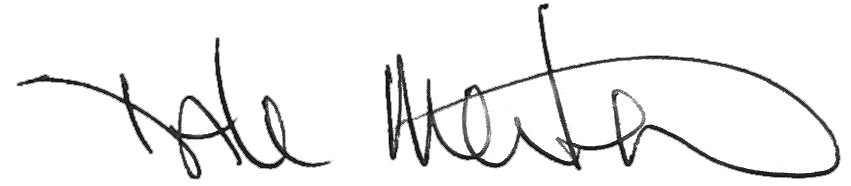 Dale MertenChief Operating Officer